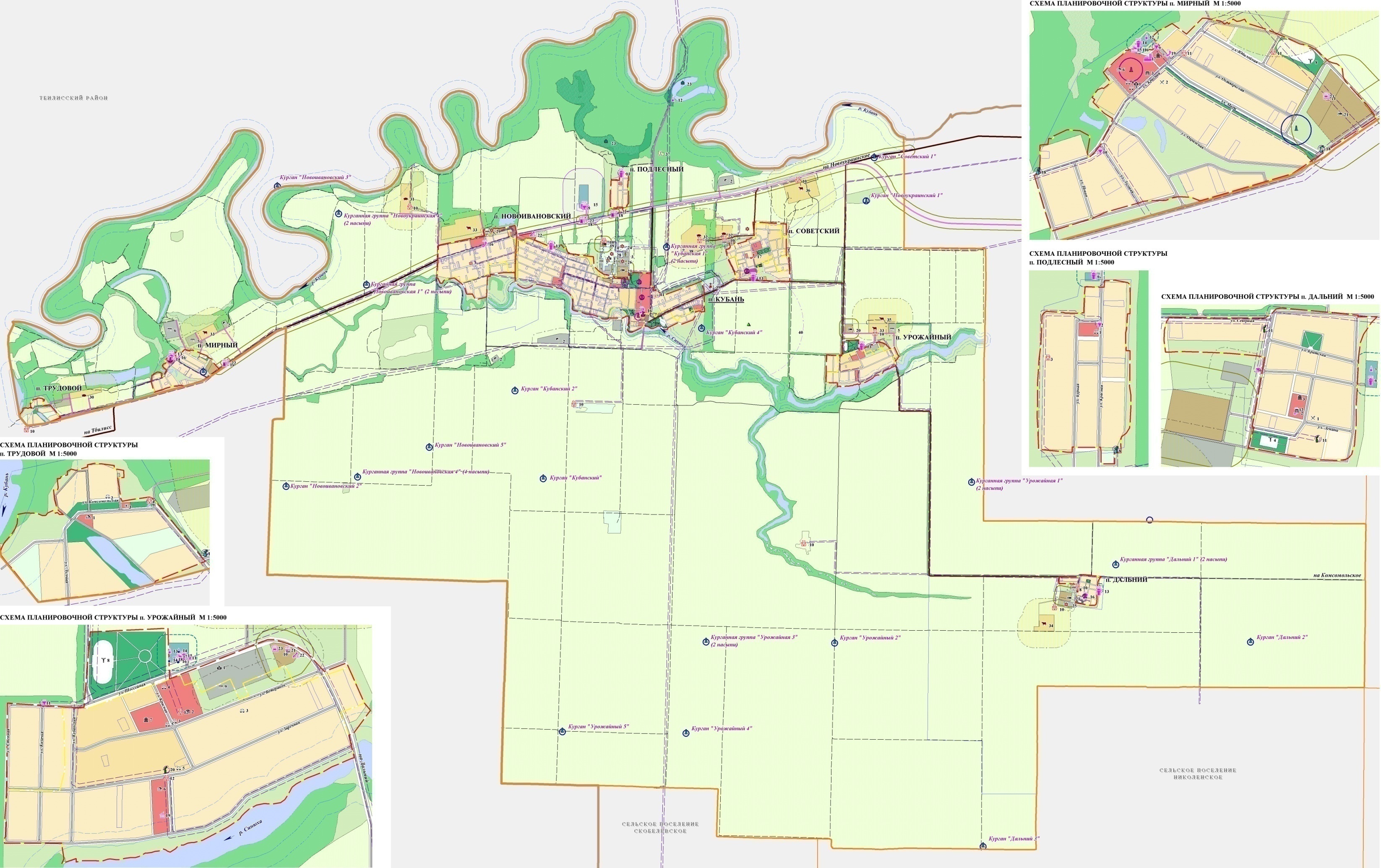 ».